LICEO DE MÚSICA- COPIAPÓ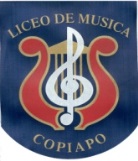 “Educar a través de la música para el desarrollo integral de los estudiantes”TEMARIO PRUEBA ESPECIAL DE MATEMÁTICAS1eros. MEDIOS  2016.Profesor:  Israel Santander Araya.Fecha aplicación: Martes 03 de Enero de 2017.      Hora: 08:00 hrs.Números:Suma, resta, multiplicación y división de números racionales.Potencias.Algebra y Funciones:FuncionesFactorizaciónPlanteamiento de Ecuaciones de Primer Grado.Geometría:IsometríaDatos Y AzarEstadística: Datos Centralizados (Media Aritmética, Mediana y Moda) Datos Agrupados.